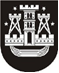 KLAIPĖDOS MIESTO SAVIVALDYBĖS TARYBASPRENDIMASDĖL PRITARIMO BENDRADARBIAVIMO SUTARTIES PROJEKTUI2016 m. balandžio 28 d. Nr. T2-115KlaipėdaVadovaudamasi Lietuvos Respublikos vietos savivaldos įstatymo 16 straipsnio 2 dalies 30 punktu, Klaipėdos miesto savivaldybės taryba nusprendžia:1. Pritarti Klaipėdos miesto savivaldybės administracijos ir Lietuvos automobilių kelių direkcijos prie Susisiekimo ministerijos Bendradarbiavimo sutarties dėl valstybinės reikšmės magistralinio kelio A13 Klaipėda–Liepoja jungiamųjų kelių Klaipėdos m. sav. Klaipėdos m. (unikalus Nr. 4400-2112-6409) ir valstybinės reikšmės rajoninio kelio Nr. 2250 Klipščiai–Tauralaukis (unikalus Nr. 4400-3018-2695), Pajūrio ir Klaipėdos g., rekonstravimo projektui (pridedama).2. Įpareigoti Klaipėdos miesto savivaldybės administracijos direktorių pasirašyti Bendradarbiavimo sutartį.3. Skelbti šį sprendimą Klaipėdos miesto savivaldybės interneto svetainėje.Savivaldybės mero pavaduotojas,pavaduojantis savivaldybės merąArtūras Šulcas